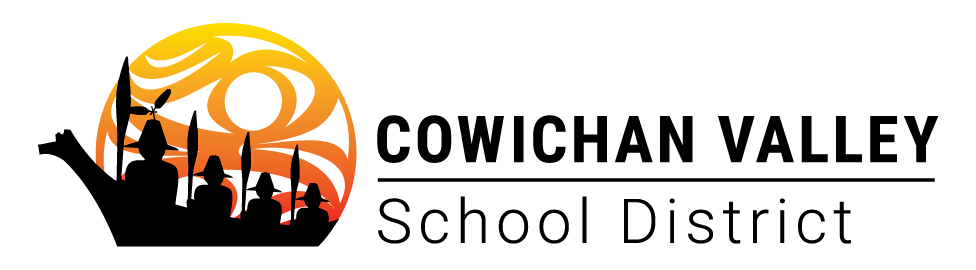 Students Learning Temporarily at HomePrimaryFor more at home learning activities, you can visit:https://sd79.bc.ca/services/district-learning-commons/home-learning-activities/LiteracyLiteracyMathDaily ReadingRead for 20 minutes a day. This could be by yourself or with an adult. Talk about what you are reading and why you like to read this book.Daily WritingWrite in your journal daily about things that interest you. These entries might include your thoughts, feelings, reflections, drawings, or photos. You might draw pictures and have an adult write your words or write them yourself.Daily MathEach day choose a different number from this list:  3, 5, 10, 25, 89, 100, 142 or come up with your own. What different ways can you show it? For example 10 could be 5+5 or a collection of 10 toys. Consider using symbols, pictures, ten frames, tally marks, etc. Record these in a daily math journal or take a picture.Scavenger HuntLook at or read a favourite picture book. Go on a scavenger hunt to see if you can find any of the things in the book.Writing from DrawingCreate a comic strip of a story or event of your choice.Illustrative MathematicsChoose one of the pictures on this site and answer any number of the questions related to it.Loose Parts StoryCollect a bunch of things from inside and outside (stones, sticks, buttons, stuffies etc.). Play with them! What story do they tell? Tell your story to someone else.Story out the WindowLook out the window. What story comes to mind from what you can see? Write or draw the story.Counting CollectionsWatch this video of a Counting Collection. Can you create your own? (Internet access required)